Физкультурное развлечение для детей среднего дошкольного возраста «Здравствуй, Осень!»Цель: создать условия для воспитания духа соперничества и сопереживания, укрепление здоровья детей, вызывать у детей желание заниматься спортом.Задачи:• обеспечить детям оптимальный двигательный режим в течение праздника,• воспитывать чувство коллективизма, соперничества;• доставить детям радость от участия и победы.Материал и оборудование: осенние листья; шляпы, шарфы, машины и пластиковые мячи, обручи, овощи и фрукты, каталкиХод развлечения- Здравствуйте, ребята! Какое время года сейчас?Дети: - Осень!- Верно! А чем же вам нравится Осень?Ответы детей.- Да, вокруг огромное количество разноцветных листьев, так давайте посмотрим, кто же соберет самый большой осенний букет.Эстафета «Собери листья».Листья лежат на полу, по сигналу 2 детей собирают их в букеты. Побеждает тот, у кого букет больше. 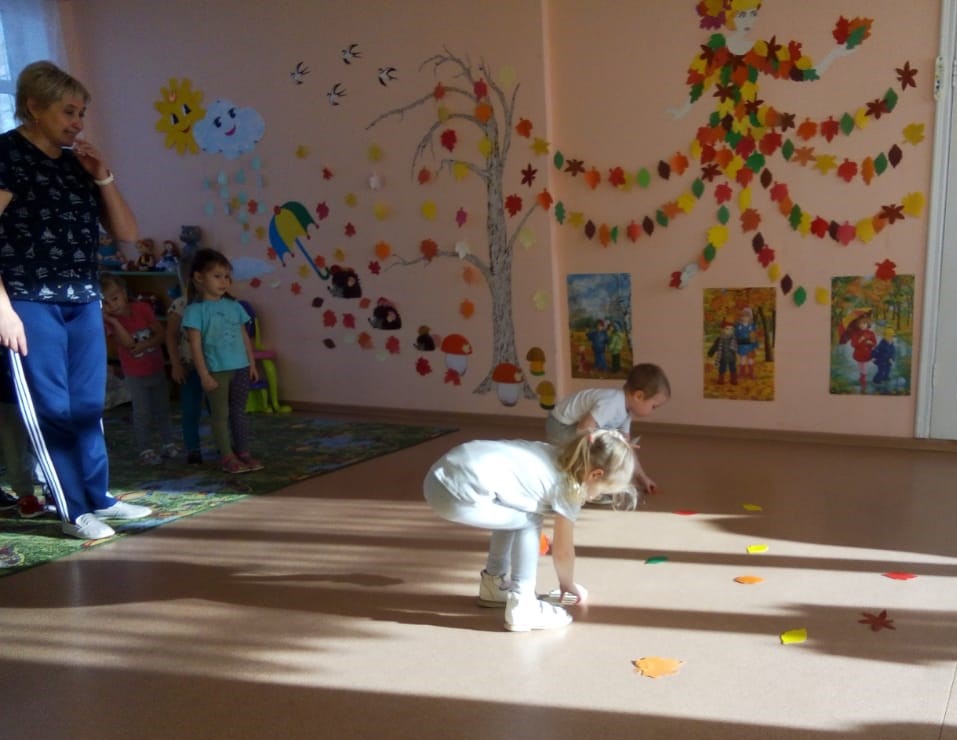 - Огромные букеты можно собрать осенью. Но еще осень славится урожаями. Что собирают в саду? В огороде?Ответы детей.Вот и мы с вами соберем урожай яблок и перевезем его в погреб.Эстафета «Перевези яблоки в погреб».2 обруча (по 1 на каждую команду, яблоки – мячи по количеству детей, 2 машинки (по одной на каждую команду). Первый игрок должен увезти яблоко на машине и положить его в обруч, и передать машинку следующему, так пока все не перевезут свои яблоки. 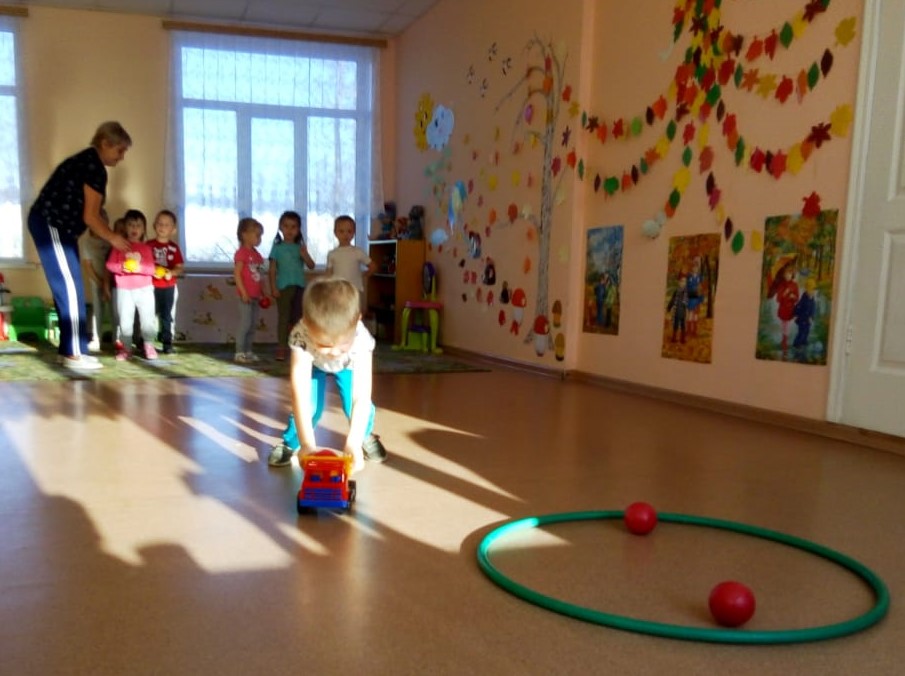 Осенние загадки.Листья с веток облетают,Птицы к югу улетают.«Что за время года?» — спросим.Нам ответят: «Это.» (осень)Опустели наши грядки.Огород и сад в порядке.Ты, земля, еще рожай.Мы собрали. (урожай)Листья в воздухе кружатся,Тихо на траву ложатся.Сбрасывает листья сад —Это просто. (листопад)Ветер тучу позовет,Туча по небу плывет.И поверх садов и рощМоросит холодный. (дождь)Стало хмуро за окном,Дождик просится к нам в дом.В доме сухо, а снаружиПоявились всюду. (лужи)В сером небе низкоТучи ходят близко,Закрывают горизонт.Будет дождь.Мы взяли. (зонт)Игра «Солнышко и дождик»Пока играет весёлая музыка дети бегают и прыгают по залу, как только начнётся шум дождя все ребята должны спрятаться под зонт к Осени.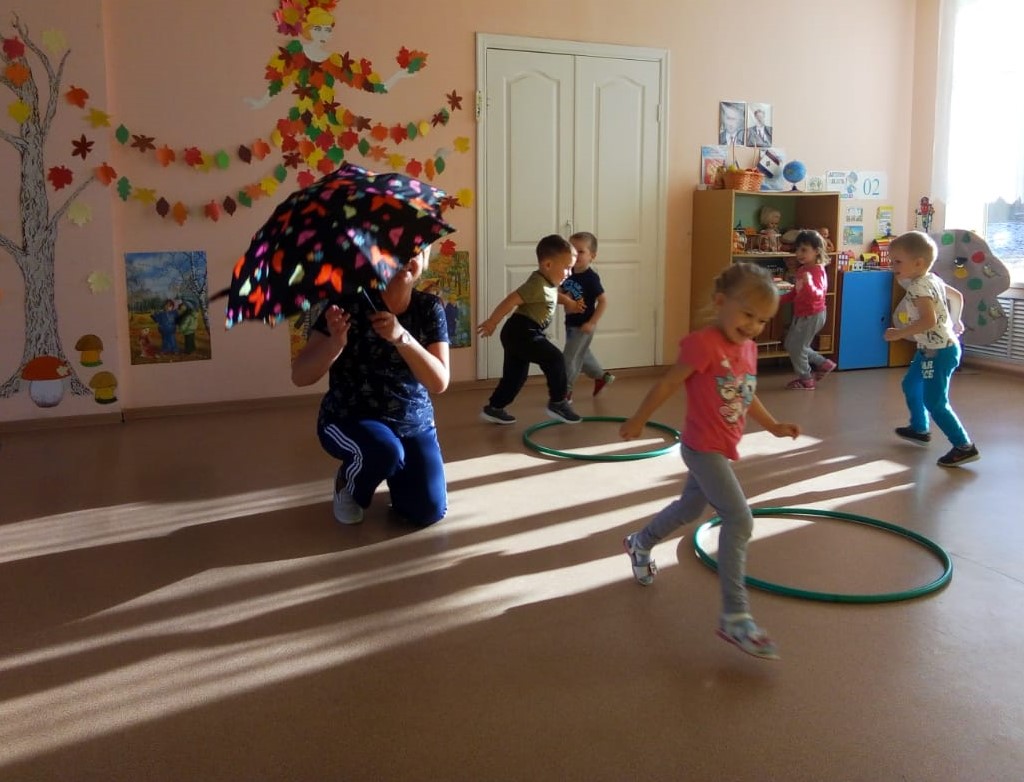 - А, кто же помогает сохранять урожай от птиц?- ПугалоЭстафета «Наряди Пугало»Командам даются вещи, нужно их надеть на капитана.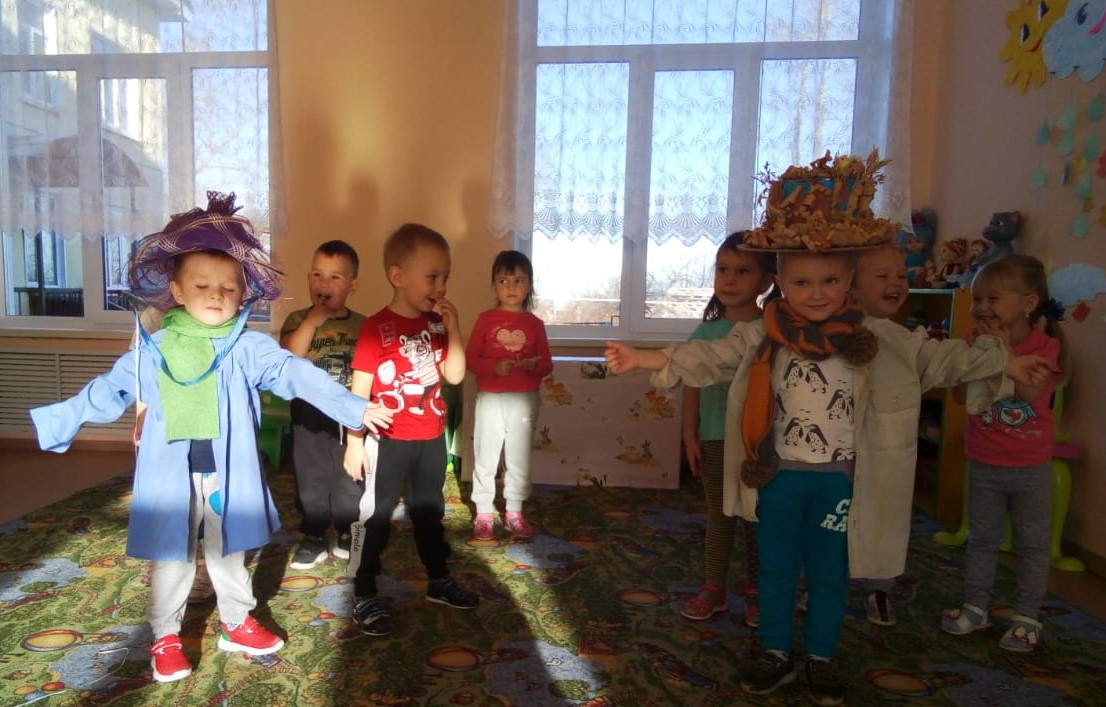 Эстафета «Выбери овощи и фрукты»Перед детьми лежат овощи, фрукты и другие продукты, нужно выбрать одному овощи, а второму фрукты.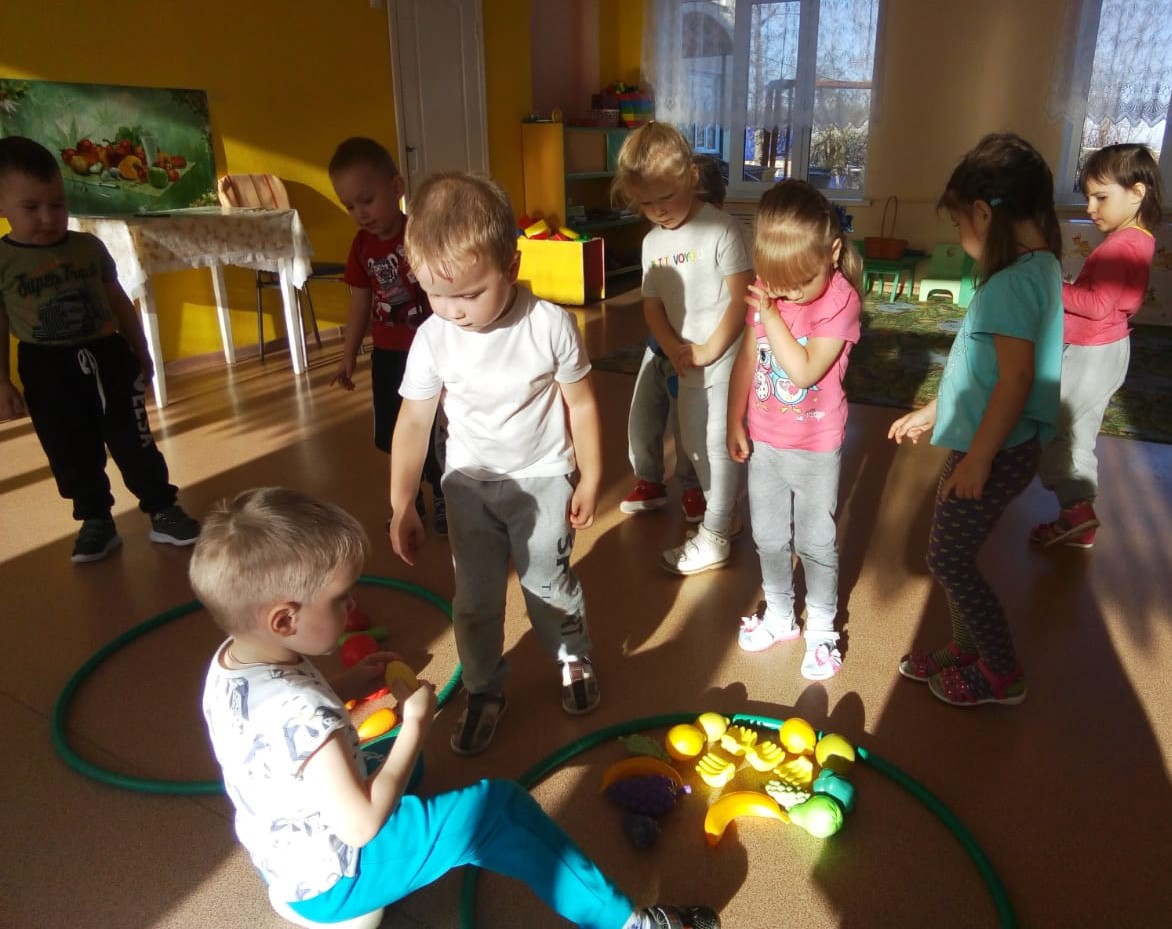 - Вот и подошло к концу наше осеннее приключение, но Осень вам оставила угощение – яблоки.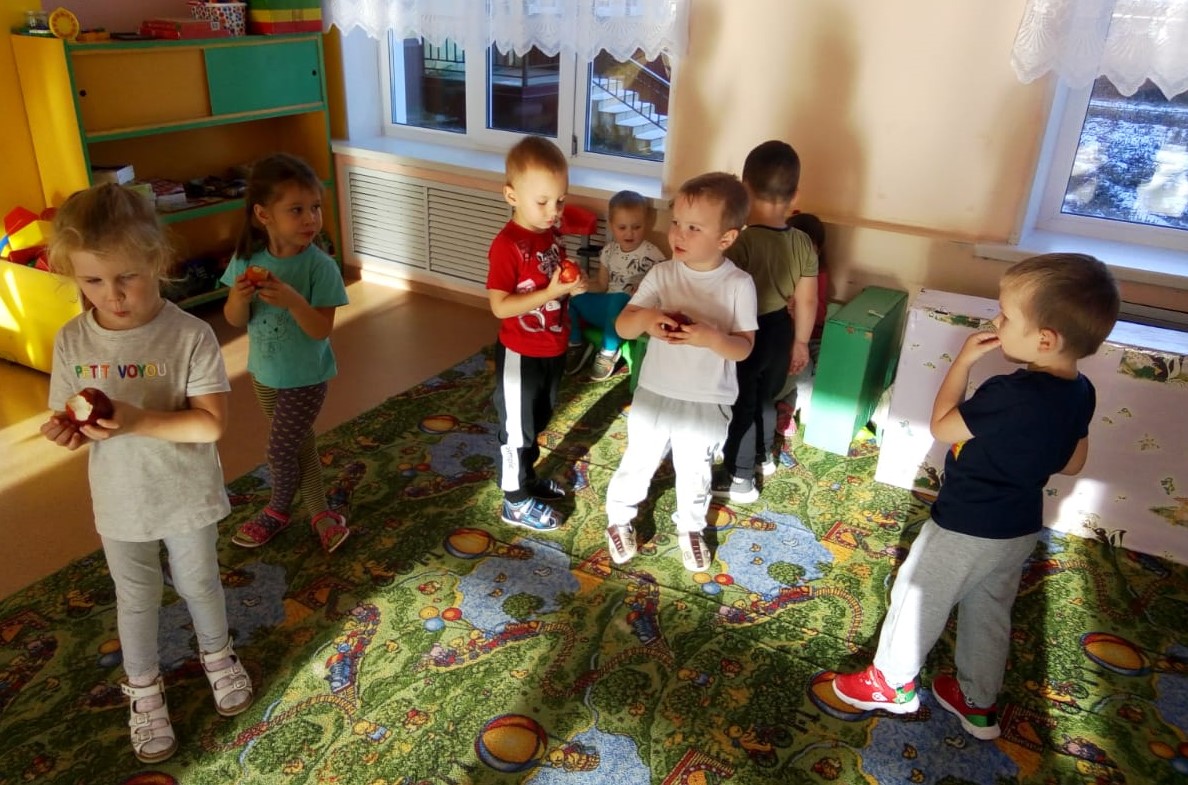 